Formulaire à remplir pour désignation d’un bien comme résidence principale par un particulier 2023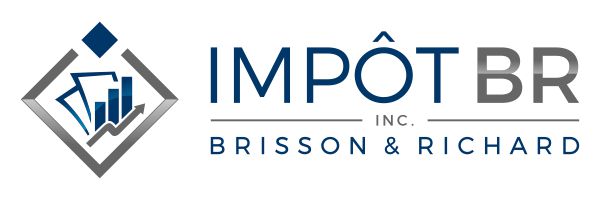 InformationsInformationsAdresseVilleCode postalProvinceAnnée d’acquisition Année de dispositionProduit de disposition (prix de vente)Prix de base rajusté (prix payé)Veuillez indiquer les années d’imposition où le bien est désigné comme résidence principale (exemple 2011 à 2023)